Århus Open 2022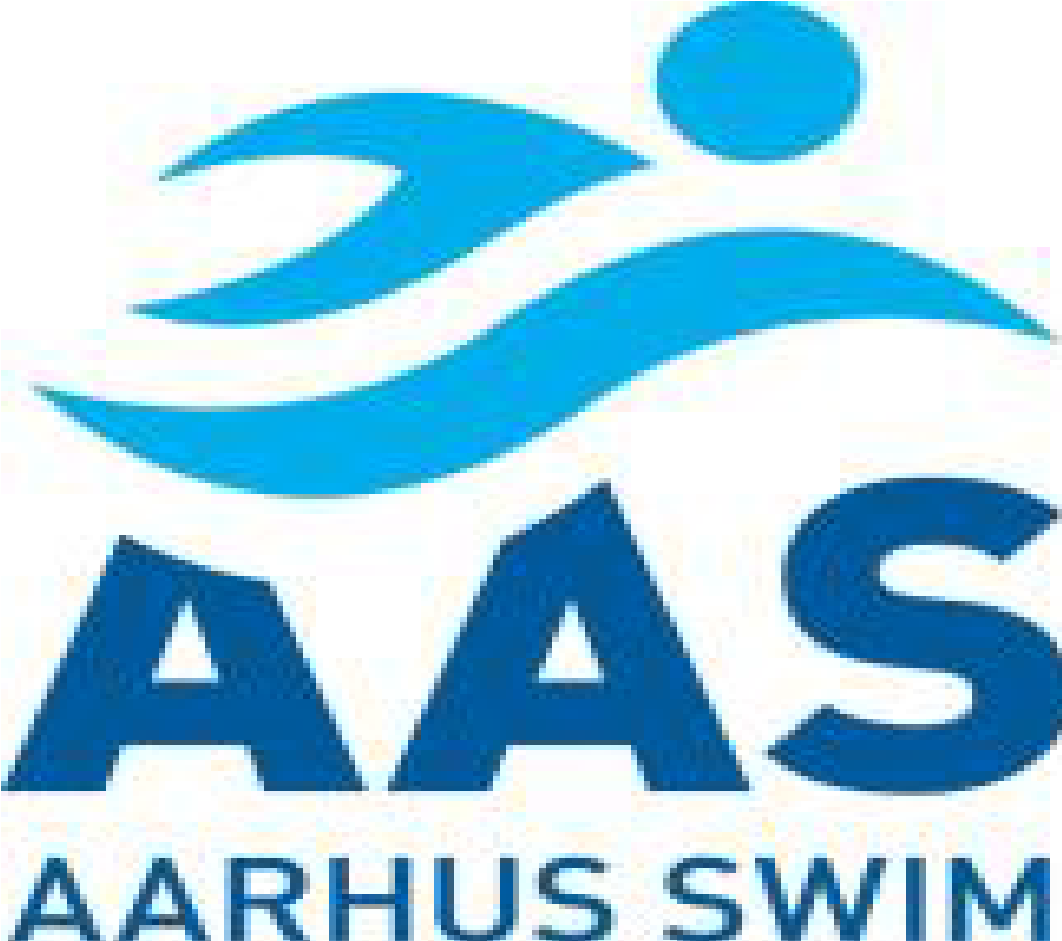 Frederiksbjerg Idrætscenter, F. Vestergaards Gade 5, 8000 Aarhus CFredag den 20 maj til søndag den 22 majDeltagere:AAS1, AAS2 & AAS3 (HEI, IHF, Skovbakken og Lyseng)Træner: Bjarne Kragh, Jeppe Høgild & K3 trænerHøjbjerg, den 30. marts 2022Tilmeldingsfrist: mandag d. 20. april 2022På vegne af konkurrenceudvalgetLinda Winum lwinum@gmail.com mobil 24816667FredagLørdagSøndag  Holdledermøde16.00  8.00  ?Officialmøde???Opvarmning15.00-16.507.30-8.507.30-8.50Stævnestart17.009.009.00OpvarmningSTEDStævne: Frederiksbjerg IdrætscenterStævne: Frederiksbjerg IdrætscenterStævne: Frederiksbjerg IdrætscenterFORPLEJNINGSvømmer medbringer egne madpakker samt noget snackDer vil være indkøb af frugtSvømmer medbringer egne madpakker samt noget snackDer vil være indkøb af frugtSvømmer medbringer egne madpakker samt noget snackDer vil være indkøb af frugtOFFICIALSVi har mange starter, og derfor forventer vi at alle svømmers forældre tilbyder deres hjælp. Der er brug for officals med min. modul 2.Vi har mange starter, og derfor forventer vi at alle svømmers forældre tilbyder deres hjælp. Der er brug for officals med min. modul 2.Vi har mange starter, og derfor forventer vi at alle svømmers forældre tilbyder deres hjælp. Der er brug for officals med min. modul 2.HOLDLEDERDer vil være holdlederkasse alle dage. I tilmeldingen kan man melde sig til at stå for at købe ind hertil samt deltagelse i holdledermøde og hjælpe K3 træner hvis der er brug for det.Der vil være holdlederkasse alle dage. I tilmeldingen kan man melde sig til at stå for at købe ind hertil samt deltagelse i holdledermøde og hjælpe K3 træner hvis der er brug for det.Der vil være holdlederkasse alle dage. I tilmeldingen kan man melde sig til at stå for at købe ind hertil samt deltagelse i holdledermøde og hjælpe K3 træner hvis der er brug for det.TRANSPORTYderligere info om stævnetSvømmetider.dkSvømmetider.dkSvømmetider.dk